Домашние задания для дистанционного обучения с 14.04 по 17.04По всем интересующим, вас, вопросам можете обращаться через интернет ресурсы :Whats App  8 953 00 33 818 Девятьярова Оксана Петровнаdevyatyarova1988@mail.ru Электронная почтаЖелаю Вам удачи!!!Вторник 21 апреля1 занятие: Формирование целостной картины мира «Уход за комнатными растениями» Расширять представления о комнатных растениях. Закреплять умение поливать растения из лейки. Учить протирать листья влажной тряпочкой. Поддерживать интерес к комнатным растениям и желание ухаживать за ними2 занятие: Развитие движений  Общеукрепляющая зарядка Необходимый материалНаглядное пособие Вторник 21 апреля1 занятие: Формирование целостной картины мира «Уход за комнатными растениями» Расширять представления о комнатных растениях. Закреплять умение поливать растения из лейки. Учить протирать листья влажной тряпочкой. Поддерживать интерес к комнатным растениям и желание ухаживать за ними2 занятие: Развитие движений  Общеукрепляющая зарядка Посмотреть видео можно здесь →Посмотреть видео можно здесь →https://www.youtube.com/watch?v=U24q0RUneAAhttps://www.youtube.com/watch?v=lRxcTTm3rOchttps://www.youtube.com/watch?v=vre4MVRIq4kСреда 22 апреля1 занятие: Рисование «Трава на лужайке» (рисование кистью)Упражнять детей в быстрых, ритмичных изобразительных действиях кистью; продолжать учить рисовать вертикальные линии (траву); воспитывать любовь к живой природе..2 занятие: Музыкальное Танцуем под музыку и повторяем движениягуашь или акварель зелёного цвета, кисточка, непроливайка.Прослушать музыку можно здесь →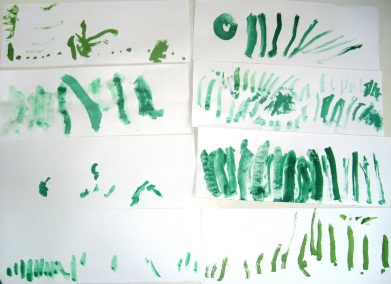 https://www.youtube.com/watch?v=f4_dBsOQJjgЧетверг 23 апреля1 занятие: Чтение художественной литературыЧтение детям потешки «Пошёл котик на торжок »Помочь детям понять содержимое потешки, запомнить названия животных, которые встречаются в тексте, а так же  где кто из них спит. Формировать способность к общению. Вызвать у детей желание послушать стихотворение.Посмотреть можно здесь →https://www.youtube.com/watch?v=hsGIywydXv0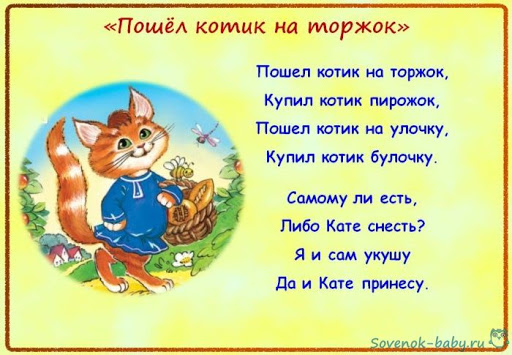 Пятница 24 апреля 1 занятие: Лепка« Погремушки»Учить детей лепить игрушку из шарика и палочки; закреплять навык скатывания и раскатывания пластилина между ладонями.2 занятие: Развитие движений Общеразвивающие упражнения (на стульях)1. И. п.: сидя, руки на коленях. Круговые движения согнуты в локтях рук перед грудью – «завести мотор», развести руки в стороны и поднять ноги вперед — «самолет летит». По сигналу опустить руки и ноги, отдохнуть (З—4 раза).Пластилин, доска для лепкиПосмотреть можно здесь →Упражнение можно выполнить под музыку →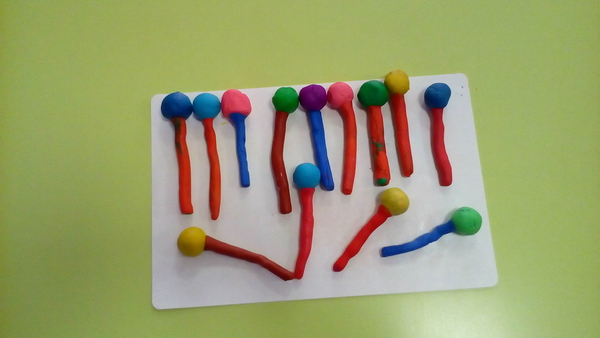 https://www.youtube.com/watch?v=xuhMmGo0s7M